SAMPLE COVER PAGE:School Name: New School, International School of Georgia		2014-15Name of Student: Angelina JolieGrade Level: MYP5 (Grade 10)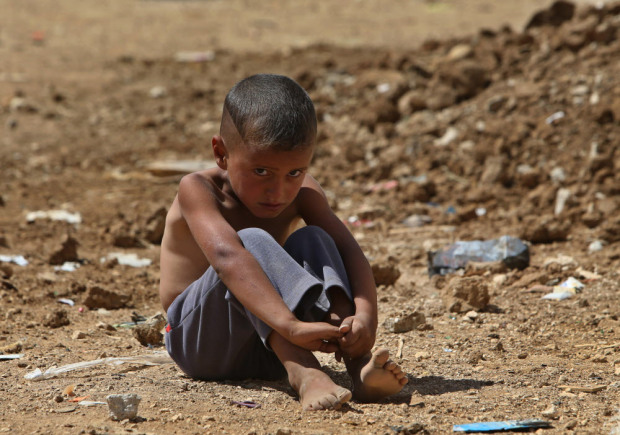 Fullcomment.nationalpost.comTitle of the project: Innocence Lost: Understanding and raising awareness of the scale and complexity of Syria’s displacement crisis, with particular reference to children aged from 0 to 10 years old.Supervisor: Mr B. Pitt                                                   Word Count: 3240